אברהם העבריוַיָּבֹא הַפָּלִיט וַיַּגֵּד לְאַבְרָם הָעִבְרִי וְהוּא שֹׁכֵן בְּאֵלֹנֵי מַמְרֵא הָאֱמֹרִי אֲחִי אֶשְׁכֹּל וַאֲחִי עָנֵר וְהֵם בַּעֲלֵי בְרִית אַבְרָם: (בראשית יד יג).בראשית רבה פרשת לך לך, פרשה מב סימן ח"ויגד לאברם העברי", רבי יהודה ורבי נחמיה ורבותינו. רבי יהודה אומר: כל העולם כולו מעבר אחד והוא מעבר אחד. ר' נחמיה אמר: שהוא מבני בניו של עבר. ורבותינו אומרים: שהוא מעבר הנהר ושהוא מֵשִׂיחַ בלשון עברי.פסיקתא רבתי פיסקא לג - אנכי אנכי... אלא היו כולם עכו"ם ואברהם עמד ונתחכם מאיליו ועבד הקב"ה. לכך כתב בו: "ויגד לאברהם העברי" (בראשית יד יג). מהו "העברי"? שכל העולם כולו לעבר אחד והוא היה לעבר אחד, והיה אוהב להקב"ה ועובדו. לכך קורא אותו הקב"ה: עברי וזרע אברהם אוהבי (ישעיהו מא ח, פסוק מהפטרת השבת). רש"י בראשית יד יגלאברם העברי - שבא מעבר הנהר.אבן עזרא בראשית פרק י פסוק כאוטעם "אבי כל בני עבר", להודיע אבי העברים כי אין למעלה ממנו, והשם אלוהיו. וכן כתוב: "כה אמר ה' אלהי העברים" (שמות י ג), וכנען אבי חם שאין למטה ממנו. ואין ראוי להתערב קודש בחול.רד"ק בראשית יד יגלאברם העברי - מבני בני עבר, וכולם התייחסו אליו. אבל אברהם וזרעו התייחדו ביחס, כי להם נשאר לשון עבר. והאחרים מבניו ובני בניו אחזו בידם לשון ארמי ונקראו ארמיים כמו לבן הארמי וזולתו. וזרע אברהם אשר ליעקב נקראו עברים.בראשית מ טו – יוסף העבריכִּי גֻנֹּב גֻּנַּבְתִּי מֵאֶרֶץ הָעִבְרִים וְגַם פֹּה לֹא עָשִׂיתִי מְאוּמָה כִּי שָׂמוּ אֹתִי בַּבּוֹר.רמב"ן בראשית מ טווטעם מארץ העברים - מארץ חברון אשר גרו שם אברהם יצחק ויעקב. כי אברהם שהיה ראש היחס נקרא אברהם העברי (לעיל יד יג) כי היה מעבר הנהר, וגדול שמו בגוים כי נתקיים בו ואגדלה שמך (לעיל יב ב), ועל כן נקראו כל זרעו העברים. והם עצמם יחזיקו את שמם כן, שלא יתערבו בעמי הארצות הכנענים, והוחזק השם הזה בכל זרע ישראל לעולם. וזה טעם הביא לנו איש עברי (לעיל לט יד), כי יוסף אמר להם עברי אנכי, ולא רצה שיחזיקוהו בכנעני. והנה ארץ מגוריהם קראה ארץ העברים, כלומר הארץ אשר העברים שם.שמות פרק א פסוק טווַיֹּאמֶר מֶלֶךְ מִצְרַיִם לַמְיַלְּדֹת הָעִבְרִיֹּת אֲשֶׁר שֵׁם הָאַחַת שִׁפְרָה וְשֵׁם הַשֵּׁנִית פּוּעָה:תרגום אונקלוס שמות פרק א פסוק טוואמר מלכא דמצרים לחיתא יהודיתא דשום חדא שפרה ושום תנייתא פועה:שמות רבה פרשה א סימן לב"ותאמרנה איש מצרי הצילנו מיד הרועים" - וכי מצרי היה משה? אלא לבושו מצרי והוא עברי.מכילתא דרבי ישמעאל בא - מסכתא דפסחא פרשה הומנין שלא שינו את לשונם? שנאמר: "כי פי המדבר אליכם" (בראשית מה יב). ואומר: "ויאמרו אלהי העברים נקרה עלינו" (שמות ה ג), ואומר: "ויבוא הפליט ויגד לאברם העברי" (בראשית יד יג).מכילתא דרבי ישמעאל משפטים - מסכתא דנזיקין פרשה א"כי תקנה עבד עברי", בבן ישראל הכתוב מדבר. או אינו אלא בעבדו של עברי? ... תלמוד לומר: "כי ימכר לך אחיך העברי או העבריה" (דברים טו יב) ... מה עברי האמור להלן, בבן ישראל הכתוב מדבר, אף עבד עברי האמור כאן, בבן ישראל הכתוב מדבר. ואף על פי שאין ראיה לדבר זכר לדבר, שנאמר: "ויאמרו אלהי העברים נקרא עלינו" (שמות ה ג), ואומר: "ויבא הפליט ויגד לאברם העברי" (בראשית יד יג).אבן עזרא שמות פרק כא פסוק בכי תקנה עבד עברי - ... וקדמונינו אמרו, כי עבד עברי הוא ישראל ... והחולקים עליהם אמרו, כי עבד עברי אינו ישראל, רק הוא ממשפחת אברהם ... והנה, אם ישראל נקראו עברים, בעבור שהם מיוחסים אל עבר, ישתתפו עמנו בני ישמעאל ובני קטורה ובני עשו. ואנחנו לא מצאנו קורא אחיך רק אדום לבדו. ... הנה בכל המקרא לא מצאנו מלת עברי כי אם על בני יעקב. וכתוב: ושם אתנו נער עברי (בראשית מא יב), לאכול את העברים לחם (שם מג לב), מכה איש עברי (שמות ב יא), שני אנשים עברים נצים (שם שם). ויונה אמר: עברי אנכי (יונה א ט) ... ובירמיה כתוב: לשלח איש את עבדו וגו' העברי והעבריה (ירמיה לד ט), ובסוף פירש: לבלתי עבוד בם ביהודי אחיהו איש (שם). שבת שלום וגשמים בעיתםמחלקי המיםמים אחרונים: תם הגיליון ולא נשלם הרעיון. יש עוד מספר "עברי" שלא הספקנו להביא ובהם שני הקצוות: דור הפלגה מזה, אותו חזה ברוח הקודש עבר אבי שושלת העברים, שם דברו כולם "שפה אחת" היא לשון הקודש; וספר יונה מזה, בו יונה מכריז, בדומה ליוסף: "עִבְרִי אָנֹכִי וְאֶת ה' אֱלֹהֵי הַשָּׁמַיִם אֲנִי יָרֵא". ובעזרת "נֹתֵן לַיָּעֵף כֹּחַ וּלְאֵין אוֹנִים עָצְמָה יַרְבֶּה" (הפטרת השבת), נזכה להשלים. עד שנזכה, נעיר שלדור הפלגה ולספר יונה יש קשר מעניין עליו עמדנו בסוף דברינו צדיק בדורותיו וכן אברהם ודור הפלגה, שניהם בפרשת נח.סדר הדורות משם ועד יעקב - באדיבות ויקיפדיה, מתוך הערך עברים.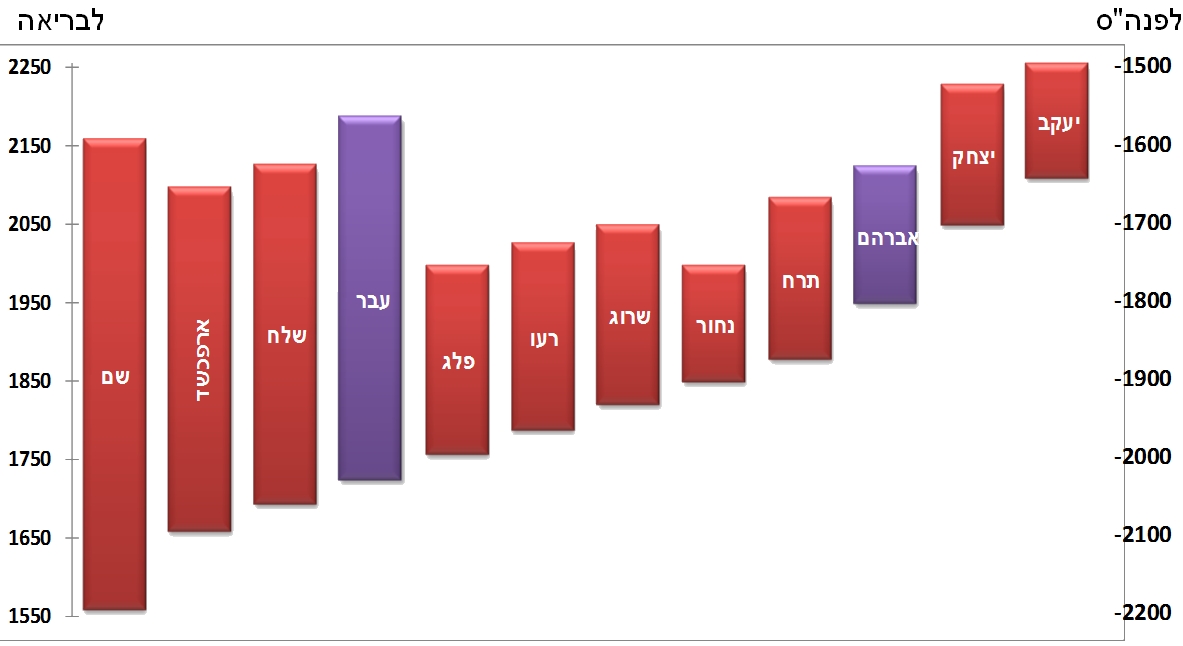 